								Toruń, 19 marca 2024 roku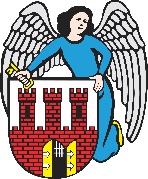    Radny Miasta Torunia        Piotr Lenkiewicz								Sz. Pan								Michał Zaleski								Prezydent Miasta ToruniaZAPYTANIAPowołując się na § 18.4 Regulaminu Rady Miasta Torunia zwracam się do Pana Prezydenta z zapytaniami:- czy przedmiotowa działka (zdjęcie) u zbiegu ulic Kniaziewicza i Hallera należy do Gminy Miasta Toruń?- jaki jest miejscowy plan zagospodarowania dla tej działki (jakie jest jego obecne przeznaczenie)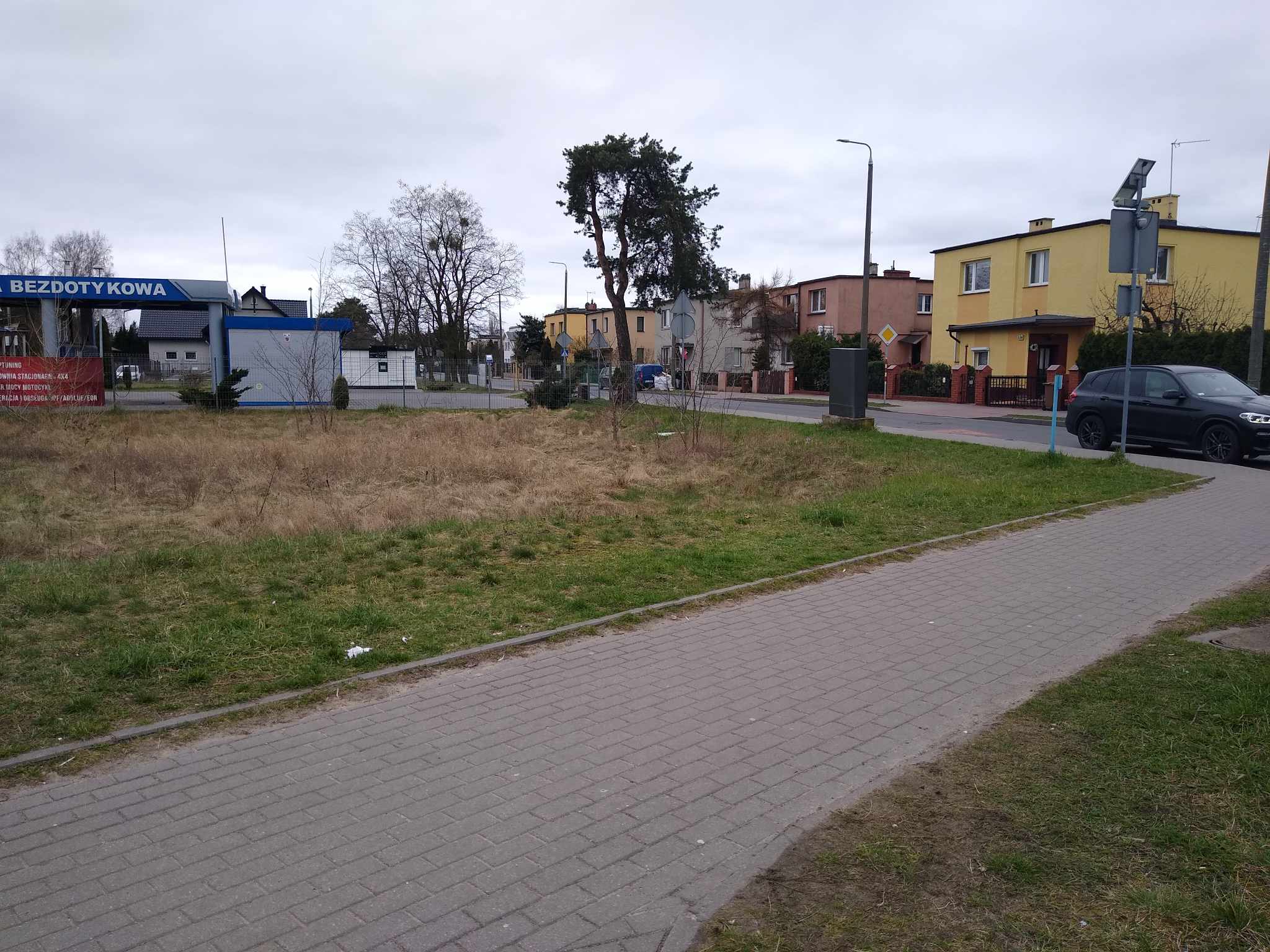 